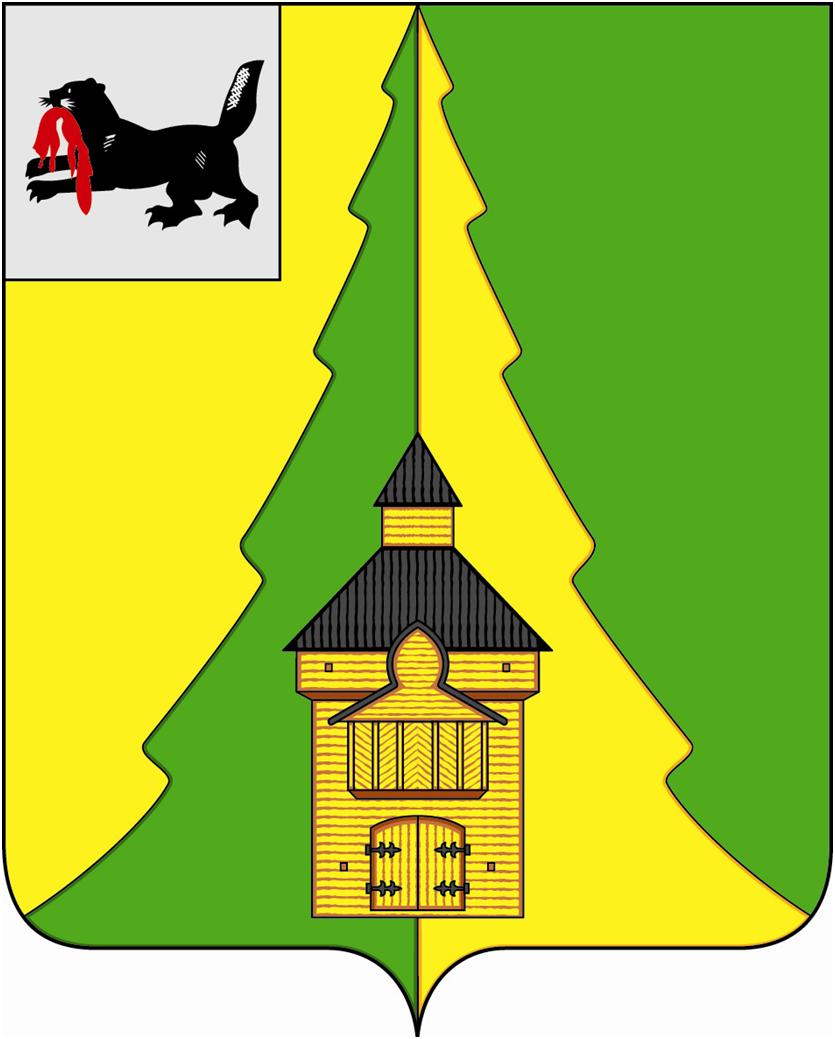 Российская ФедерацияИркутская областьНижнеилимский муниципальный районАДМИНИСТРАЦИЯПОСТАНОВЛЕНИЕОт « 17 »_05_2018 г. № _462_                     г. Железногорск-Илимский «О мерах по охране лесов от пожаров   на территории Нижнеилимского муниципального района в 2018 году»В соответствии со статьями 51-53.8 Лесного кодекса Российской Федерации, частью 2 статьей 11 Федерального закона от 21 декабря 1994 года № 68-ФЗ «О защите населения и территорий от чрезвычайных ситуаций природного и техногенного характера», статьей 19 Федерального закона от 21 декабря 1994 года № 69-ФЗ «О пожарной безопасности», Постановлением Правительства Иркутской области от 18 апреля 2018 г. № 277-пп «Об установлении на территории Иркутской области особого противопожарного режима» в целях организации противопожарной профилактики и обеспечения тушения лесных пожаров на землях лесного фонда  Нижнеилимского муниципального района в 2018 году, в связи с наступлением пожароопасного периода, руководствуясь Уставом муниципального образования «Нижнеилимский район», администрация Нижнеилимского муниципального районаПОСТАНОВЛЯЕТ:1. Считать пожароопасным периодом время с момента схода снежного покрова в лесах и до наступления устойчивой осенней ненастной погоды или образования снежного покрова на всей территории Нижнеилимского муниципального района.2. Рекомендовать территориальному управлению министерства лесного комплекса Иркутской области по Нижнеилимскому лесничеству (Кушнарева Марина Александровна), территориальному управлению министерства лесного комплекса Иркутской области по Падунскому лесничеству (Малеев Роман Анатольевич), территориальному управлению министерства лесного комплекса Иркутской области по Северному лесничеству (Фомичев Николай Александрович), в границах Нижнеилимского муниципального района:2.1. завершить до начала пожароопасного сезона подготовку лесопожарных формирований на пожароопасный период 2018 года;2.2. осуществлять постоянный мониторинг соответствия противопожарных разрывов и минерализованных полос, выполненных в лесном фонде, с последующим информированием органов прокуратуры о выявленных нарушениях требований пожарной безопасности;2.3.  обеспечить до начала пожароопасного сезона заключение в установленном порядке договоров на выполнение авиационных работ по охране лесов от пожаров;2.4. осуществлять в установленном порядке досрочное расторжение договоров аренды лесных участков, договоров купли-продажи лесных насаждений, а также принудительное прекращение права постоянного (бессрочного) пользования лесным участком в случае невыполнения лесохозяйственного регламента и проекта освоения лесов в части охраны лесов от пожаров; 2.5. обеспечить взаимодействие с органами местного самоуправления поселений по недопущению проведения неконтролируемых сельскохозяйственных палов, сжигания мусора и разведения костров на территориях, прилегающих к землям лесного фонда;2.6. организовать в течение пожароопасного периода проведение целенаправленного информирования населения о соблюдении требований пожарной безопасности в лесах;2.7. постоянно в течение всего пожароопасного периода, предоставлять в единую дежурно-диспетчерскую службу администрации Нижнеилимского муниципального района (тел. (39566) 3-23-30, электронная почта goandchsilk@yandex.ru и gochs123@yandex.ru) информацию о пожарной обстановке в лесах и принимаемых мерах по ликвидации лесных пожаров в границах Нижнеилимского муниципального района по форме согласно приложению к настоящему постановлению.3. Директорам Рудногорского филиала ОГАУ «Лесхоз Иркутской области» А. А. Смирнову,Игирминского филиала ОГАУ «Лесхоз Иркутской области» С. В.Вахрушеву,Шестаковского филиала ОГАУ «Лесхоз Иркутской области» О. А. Веревкину,Северного филиала ОГАУ «Лесхоз Иркутской области» C.В. Поливаеву,Падунского филиала ОГАУ «Лесхоз Иркутской области» А.В. Ведерникову в границах Нижнеилимского муниципального района:3.1. обеспечить переподготовку и обучение работников лесопожарных команд по тактике и технологии тушения лесных пожаров и технике безопасности при борьбе с ними;3.2. разработать планы проведения агитационно-разъяснительной работы;3.3.совместно с пресс-службой администрации Нижнеилимского муниципального района (Ступина Ирина Григорьевна) на весь период пожарной опасности в лесах, организовать проведение противопожарной пропаганды, регулярное освещение в средствах массовой информации вопросов о сбережении лесов, выполнении правил пожарной безопасности в лесах на территории района.4. Нижнеилимскому районному отделению Иркутской областной общественной организации охотников и рыболовов (Колганов Николай Николаевич) организовать проведение инструктажа лиц, осуществляющих охоту, по соблюдению правил пожарной безопасности в лесах при выдаче лицензий на использование объектов животного мира.5. ОМВД России по Нижнеилимскому району (А. А. Кузнецов):5.1. провести комплекс оперативных профилактических мероприятий с лицами, ранее привлекавшимися к уголовной и административной ответственности за нарушения в сфере лесопользования;5.2. принять меры в пределах компетенции по содействию в обеспечении общественного порядка и безопасности при проведении рейдов в населенных пунктах с целью пресечения выжигания сухой растительности и сжигания мусора;6. ОНД по Усть-Кутскому и Нижнеилимскому районам  (Ефимов Максим Сергеевич), ПСЧ-36 ФГКУ «8 ОФПС по Иркутской области» (Шадурский Николай Николаевич), Нижнеилимский филиал ОГБУ «Пожарно-спасательная служба Иркутской области» (Клопов Алексей Анатольевич):6.1. усилить федеральный государственный пожарный надзор за соблюдением требований пожарной безопасности посредством проведения внеплановых проверок населенных пунктов, садоводческих, огороднических и дачных некоммерческих объединений граждан, организаций отдыха детей и их оздоровления, объектов сельскохозяйственного производства, объектов переработки древесины и пожароопасных объектов;6.2. совместно с филиалами ОГАУ «Лесхоз Иркутской области» и главами поселений обеспечить выполнение комплекса мероприятий по защите от лесных пожаров населённых пунктов и производственных объектов. При этом обратить особое внимание на устройство новых, восстановление ранее устроенных противопожарных барьеров и минерализованных полос между населёнными пунктами и лесными массивами, на состояние средств противопожарного водоснабжения и условий для забора из них воды техническими средствами.7. Нижнеилимскому филиалу ОАО «Дорожная служба Иркутской области» (Бабий Сергей Викторович) и ЗАО «Новые Дороги» (Потапов Артем Алексеевич):7.1. в период временного ограничения движения по автомобильным дорогам, связанного с весенней распутицей, обеспечить беспрепятственный пропуск автотранспорта лесхозов, авиалесоохраны и предприятий, доставляющих имущество, силы и средства пожаротушения к местам тушения лесных пожаров;7.2. незамедлительно сообщать в пожарную охрану о возникших пожарах, неисправностях имеющихся систем и средств противопожарной защиты, об изменении состояния дорог и проездов;7.3. обеспечить выполнение противопожарных мероприятий при производстве работ по содержанию закрепленных участков автомобильных дорог;7.4. полосы отвода автомобильных дорог, обслуживаемых по контрактам, проходящих через лесные массивы, содержать в течение всего пожароопасного периода очищенными от валёжной и сухостойной древесины, сучьев, древесных и иных отходов, других горючих материалов;7.5. оказывать содействие пожарной охране при тушении пожаров, установлении причин и условий их возникновения и развития, а также при выявлении лиц, виновных в нарушении требований пожарной безопасности и возникновении пожаров.8. Предприятиям, учреждениям и организациям, расположенным на территории Нижнеилимского района обеспечить беспрепятственный пропуск автотранспорта лесхозов, авиалесоохраны и предприятий, доставляющих имущество, силы и средства пожаротушения к местам тушения лесных пожаров через посты ведомственной охраны.9. Организациям филиала «Восточно-Сибирская железная дорога» ОАО «Российские железные дороги», расположенным на территории района не проводить отжиги вдоль полос отвода железных дорог в течение всего пожароопасного периода, не допускать возгораний при производстве текущих работ, при возникновении пожаров в лесной полосе отвода железных дорог принимать немедленные меры по их тушению, полосы отвода железных дорог в местах прилегания их к лесным массивам очистить от сухостоя, валежника, порубочных остатков и других горючих материалов.10. Руководителям садоводческих, огороднических и дачных некоммерческих объединений организовать проведение разъяснительной работы по вопросам обеспечения пожарной безопасности, запретить на территории садоводческих, огороднических и дачных некоммерческих объединений палов сухой травы, утилизации мусора и иных отходов путем сжигания, организовать тушение лесных пожаров (в случае возникновения), обеспечить пожарную безопасность в установленном законодательством порядке в зоне отчуждения земель объединений.11. Главам городских и сельских поселений:11.1.выполнить рекомендации предусмотренные постановлением Правительства Иркутской области от 13.04.2018 г. № 277-пп «Об установлении на территории Иркутской области особого противопожарного режима»;11.2. принять необходимые меры по ликвидации стихийных свалок мусора на территориях муниципальных образований и недопущению их образования;11.3. разработать и предоставить в администрацию района планы отселения (экстренной эвакуации) населения из зон возможного распространения массовых лесных пожаров;11.4. создать (восстановить) противопожарные разрывы и минерализованные противопожарные полосы вокруг населенных пунктов и объектов, к которым прилегают лесные массивы, поддерживать их в состоянии обеспечивающим защиту  населенных пунктов и объектов от лесных пожаров;11.5. привести в готовность подразделения добровольной пожарной охраны для тушения возможных пожаров, организовать выдачу противопожарного инвентаря для защиты населенных пунктов от лесных пожаров;11.6. постоянно проводить разъяснительную профилактическую работу с руководителями организаций, индивидуальными предпринимателями, населением, ведущими сельскохозяйственную и лесозаготовительную деятельность, по соблюдению требований пожарной безопасности, недопущению сжигания мусора и отходов производства, выжигания травы на земельных участках, непосредственно примыкающих к лесам;11.7. при осложнении пожароопасной обстановки вводить на подведомственной территории необходимый противопожарный режим;11.8. внести изменения в договор с Тайшетским отрядом ведомственной охраны филиала ФГП ВО ЖДТ РФ на ВСЖД об оказании услуг по тушению пожаров в населенных пунктах, прилегающих к железной дороге с привлечением пожарных поездов.12. Отделу ГО и ЧС администрации Нижнеилимского муниципального района координировать работу служб, организаций, глав поселений в вопросах защиты от лесных пожаров населённых пунктов района и производственных объектов.13. Начальнику Финансового управления администрации Нижнеилимского муниципального района (Бойко Ольга Викторовна) предусмотреть бюджетные ассигнования из резервного фонда для ликвидации чрезвычайных ситуаций, связанных с возникновением и распространением лесных пожаров.14. Начальнику  отдела ЖКХ, Т и С администрации Нижнеилимского муниципального района (Савицкая Лариса Владимировна) организовать взаимодействие с Нижнеилимским филиалом ОАО «Дорожная служба Иркутской области» (Бабий Сергей Викторович) и ЗАО «Новые Дороги» (Потапов Артем Алексеевич) по вопросу охраны лесов от пожаров на территории Нижнеилимского муниципального района в пределах своих полномочий.15. Муниципальному учреждению «Департамент образования администрации Нижнеилимского муниципального района» (Чибышева Ирина Андреевна) организовать в подведомственных образовательных организациях проведение работы среди учащихся по вопросам противопожарной пропаганды, сбережения лесов, выполнения правил пожарной безопасности в лесах, их сбережения, с использованием имеющихся в лесхозах видеоматериалов, привлечением для этих целей специалистов лесхозов. Привлечь  учителей и учащихся к разъяснительной работе среди населения.16. Комиссии по чрезвычайным ситуациям и обеспечению пожарной безопасности Нижнеилимского муниципального района в случае осложнения пожароопасной обстановки в лесах района принимать экстренные меры в соответствии с действующим законодательством Российской Федерации.17. Опубликовать настоящее постановление в периодическом печатном издании «Вестник Думы и администрации Нижнеилимского муниципального района» и на официальном информационном сайте МО «Нижнеилимский район».18. Контроль за исполнением настоящего постановления оставляю за собой.Мэр района 	            					М.С. РомановРассылка: в дело-2, ГО и ЧС, Бойко О.В., Савицкой Л.В., Ступиной И.Г., ДО, территориальному управлению министерства лесного комплекса Иркутской области по Нижнеилимскому лесничеству, территориальному управлению министерства лесного комплекса Иркутской области по Падунскому лесничеству, территориальному управлению министерства лесного комплекса Иркутской области по Северному лесничеству, Рудногорскому филиалу ОГАУ «Лесхоз Иркутской области», Игирминскому филиалу ОГАУ «Лесхоз Иркутской области», Шестаковскому филиалу ОГАУ «Лесхоз Иркутской области», Падунскому филиалу ОГАУ «Лесхоз Иркутской области», Северному филиалу ОГАУ «Лесхоз Иркутской области», Нижнеилимское авиаотделение ОГБУ «Иркутская база авиационной охраны лесов», Нижнеилимское районное отделение Иркутской областной общественной организации охотников и рыболовов, ОМВД России по Нижнеилимскому району, ПСЧ-36 ФГКУ «8 ОФПС по Иркутской области», ОНД по Усть-Кутскому и Нижнеилимскому районам, Нижнеилимский филиал ОГКУ «Пожарно-спасательная служба Иркутской области», МКУ «ПЧ НИР», Нижнеилимскому филиалу ОАО «Дорожная служба Иркутской области», ЗАО «Новые Дороги», ПАО «КГОК», Железногорский участок ГИМС МЧС России по Иркутской области,  «Восточно-Сибирская железная дорога» ОАО «Российские железные дороги», руководителям садоводческих, огороднических и дачных некоммерческих объединений, Главам городских и сельских поселений.Е.В. Шакитский30779